Piątek – 05.06.2020r.Przyjaciel dobry na wszystko.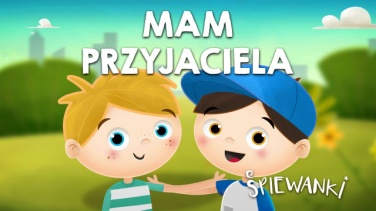 Słuchanie wiersza „ Mój przyjaciel”.Radość wielka mnie rozpiera, gdy mam obok przyjaciela.On uważnie mnie wysłucha, wiem, że mogę mu zaufać.Jak nikt inny mnie rozśmieszy, w chwilach smutnych mnie pocieszy.To on zawsze mi doradza i tajemnic mych nie zdradza.Bez wahania mi pomoże, wtedy gdy się czuję gorzej.I niczego się nie boję, kiedy obok niego stoję.Chętnie wszystkim się z nim dzielę,bo jest moim przyjacielem.Rozmowa kierowana na podstawie wiersza:- Kto to jest przyjaciel?- Jaki powinien być przyjaciel?- Czy przyjaciel powinien być z nami tylko wtedy gdy wszystko jest dobrze?- Czy żeby być szczęśliwym trzeba mieć stu przyjaciół? Ilu wystarczy?- Czy Ty masz swojego przyjaciela? Jak razem spędzacie czas? Opowiedz o nim rodzicowi.Rodzicu poinformuj dziecko, że niedługo  tj. 9 czerwca obchodzimy Dzień Przyjaciela. Ten dzień został stworzony po to, byśmy pamiętali jak ważna jest przyjaźń. W tym dniu możemy podziękować naszemu przyjacielowi za to, że zawsze jest obok, że bawi się z nami, ale i pociesza, kiedy jesteśmy smutni.Jeśli masz ochotę możesz narysować laurkę dla swojego przyjaciela. Zapoznanie z przysłowiem „Prawdziwych przyjaciół poznajemy w biedzie”.Słuchanie piosenki „Mam przyjaciela”- https://www.youtube.com/watch?v=mGsicfW_yG8 W trakcie słuchania piosenki zachęcam do poruszania się w rytm muzyki.Ćwiczenia gimnastyczne z butelkami - https://www.youtube.com/watch?v=OhhjWolQkj4 Dla chętnych lubiących tańczyć:  Zumba Kids „Clap snap”- https://www.youtube.com/watch?v=kcN0Ha7FXOM Dodatkowo zachęcam:- do wykonania zadania w kartach pracy – książka fioletowa s. 58, 61- do obejrzenia filmu „Kubusiowe opowieści o przyjaźni – Portret przyjaźni” (dla chętnych) https://www.youtube.com/watch?v=12noA3Z8-Zw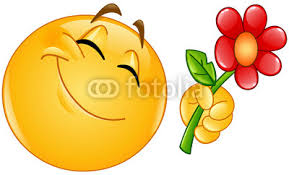 MIŁEGO WEEKENDU KOCHANI ;)